SPOMLADANSKI ROK SPLOŠNE MATURE 2021 - pisni izpiti Kandidati se na dan pisnih izpitov zberejo pred izpitnimi prostori najkasneje 20 minut pred začetkom pisnega izpita. Razpored kandidatov po izpitnih prostorih bo objavljen na oglasni deski na dan opravljanja izpitov. Zaradi identifikacije morajo imeti kandidati na izpitu osebni dokument s fotografijo.Kandidati imajo lahko pri izpitu le dovoljene pripomočke. Kandidati  v času izvedbe mature vstopajo (in izstopajo) v šolo  posamično na razdalji 1,5 m - 2m in izključno pri glavnem vhodu srednje šole  z zaščitno masko na obrazu.POTEK PISNIH IZPITOVRazpored kandidatov po izpitnih prostorih za pisne izpite bo objavljen na dan izpita na oglasni deski v avli šole, sedežni red pa izobešen ob  vhodu v izpitni prostor.Pisni izpiti splošne mature se bodo opravljali v 1. nadstropju v učilnici N37.Zbiranje kandidatov pred izpitnim prostorom ni dovoljeno.Vstop v izpitni prostor bo možen od 8.30 dalje.Kandidati vstopajo v izpitne prostor s predpisano medsebojno razdaljo. Enako velja za izstopanje.Kandidat morajo imeti med opravljanjem izpita zaščitno masko.Identifikacija kandidata se opravi tako, da le-ta položi svojo osebno izkaznico oz. drugi identifikacijski dokument na levi zgornji rob mize, nadzorni učitelj brez dotika izkaznico pogleda. Vsi pisni izpiti se pričnejo ob 9. uri.Kandidat lahko na pisni izpit zamudi do 30 minut, a se mu pisanje ne podaljša.Med prekinitvijo kandidati ne smejo zapuščati izpitnega prostora. Kandidati lahko med odmorom pojedo prigrizke, ki so jih prinesli s seboj. Kandidati prinesejo s seboj v izpitni prostor:dovoljene pripomočke za posamezni predmet,osebni dokument,pisalo in rezervno pisalo,masko,steklenico s pitno vodo.Vnašanje telefonov, ročnih ur in pametnih ur v izpitni prostor je prepovedano. Za odlaganja telefonov in ur bo pripravljen poseben prostor v 1. nadstropju.									   				 	   Ravnatelj:											  			Darko Petrijan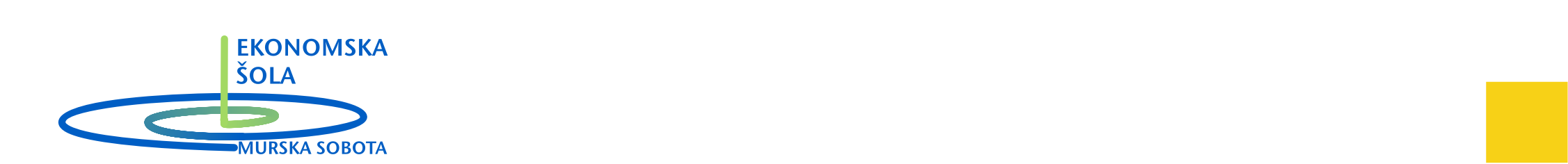 EKONOMSKA ŠOLA Murska Sobota Srednja šola in gimnazijaNoršinska ulica 139000 MURSKA  SOBOTAŠolska maturitetna komisija za splošno maturoDatum: 26 4. 2021DatumDanPredmet/ProstorDel izpitaTrajanje izpita Dovoljeni pripomočki 29.5.2021sobotaANGLEŠČINA N37pisno9.00-10.30 (IP1+IP2)10.30-11.00 odmor11.00- 12.30 (IP3)nalivno pero ali kemični svinčnik, enojezični in dvojezični slovar – uporaba slovarja je dovoljena pri IP331.5.2021ponedeljekSLOVENŠČINA IP2 N37pisno9.00 – 10.30 (IP2)nalivno pero ali kemični svinčnikDatumDanPredmet/ProstorDel izpitaTrajanje izpita Dovoljeni pripomočki 1.6.2021torekPSIHOLOGIJAN37pisno9.00-10.30 (IP1)10.30-11.00 odmor11.00-13.00 (IP2)nalivno pero ali kemični svinčniksvinčnik, radirka in šilček pri IP 2 A1.6.2021torekSOCIOLOGIJAN37pisno9.00-10.30 (IP1)10.30-11.00 odmor11.00-13.00 (IP2)nalivno pero ali kemični svinčniksvinčnik, radirka in šilček pri IP 2 A3.6.2021ČetrtekGEOGRAFIJAN37pisno9.00-10.30 (IP1)10.30-11.00 odmor11.10- 12.30 (IP2)nalivno pero ali kemični svinčnik4.6.2021PetekEKONOMIJAN37pisno9.00-10.30 (IP1)10.30-11.00 odmor11.00- 12.30 (IP2)nalivno pero ali kemični svinčnik, svinčnik, radirka in šilček, računalo, ravnilo5.6.2021sobotaMATEMATIKA N37pisno9.00 – 11.00 (IP1)10.30-11.00 odmor11.00- 12.30 (IP2)nalivno pero ali kemični svinčnik, svinčnik, radirka, šilček, žepno računalo in geometrijsko orodje (šestilo, 2 trikotnika, lahko tudi ravnilo )8.6.2021torekNEMŠČINAN37pisno9.00-10.30 (IP1+IP2)10.30-11.00 odmor11.00- 12.30 (IP3)nalivno pero ali kemični svinčnik, enojezični in dvojezični slovar – uporaba slovarja je dovoljena pri IP39.6.2021sredaZGODOVINAN37pisno9.00-10.30 (IP1)10.30-11.00 odmor11.10- 12.30 (IP2)nalivno pero ali kemični svinčnik16.6.2021sredaKEMIJAN37pisno9.00-10.30 (IP1)10.30-11.00 odmor11.00- 12.30 (IP2)nalivno pero ali kemični svinčnik, svinčnik HB ali B, radirko, šilček in računalo brez grafičnega zaslona in možnosti računanja s simboli